SUBLEASE AGREEMENTThis Sublease Agreement sets out the terms and conditions of a Tenant leasing his/her interest in a premises to a Subtenant. The first part of this Agreement is the Agreement Summary, followed by the Legal Terms.PartiesINSERT NAME, 1 INSERT STREET, INSERT SUBURB, New South Wales, 2000 ("Tenant")- and -SUBTENANT NAME INSERT, 1 SUBTENANT STREET, SUBTENANT , New South Wales, 2000 ("Subtenant")(the "Parties ")AGREEMENT SUMMARYThis Sublease Agreement ("Sublease") is made effective as of INSERT DATE, by and between INSERT NAME and INSERT SUBTENANT NAME.Tenant has previously entered into a lease agreement with LANDLORD NAME("Landlord") dated INSERT DATE ("Master Lease"), of which a copy is attached to exhibit this Sublease.Tenant now desires to sublet the lease property to Subtenant and Subtenant desires to sublet the leased property from the Tenant.The Parties, having read and agreed to the below terms, sign their names as follows.LEGAL TERMSPremisesThe sublease will be for the Tenant's interest in the premises located at INSERT ADDRESS – 1 RENTAL STREET, RENTAL SUBURB , RENTAL STATE, POSTCODE  ("Premises ").Subtenant's interest in the PremisesSubtenant is one of INSERT HOW MANY TENANTS TOTAL OCCUPYING PREMISES total tenants (the "Tenants ") jointly and severally occupying the Premises. Subtenant will not share a bedroom at the Premises. Subtenant may share all of the common spacesINSERT COMMON SPACES, in the Premises equally with the other Tenants.Sublease termThe sublease will be for the term beginning on INSERT DATE, and ending on INSERT DATESublease paymentsSubtenant shall pay to the Tenant sublease payments of ENTER SUBLEASE AMOUNT PAYMENT, payable in advance on the first day of each ENTER FREQUENCY OF PAYMENTS (E.G WEEK, MONTH)Sublease payments shall made to the Tenant at PAYMENT AND BANK DETAILS OF SUBLEASOR.Security DepositAt the time of signing the sublease, Subtenant shall pay to the Tenant, in trust, a security deposit of ENTER SECURITY DEPOSIT AMOUNT , and be held and disbursed for Subtenant damages to the Premises or other defaults under this Sublease (if any) as provided by law.Governing lawThis Sublease shall be construed in accordance with the laws of ENTER STATE WHERE TO PROPERTY IS LOCATEDLandlord's consentThe Master Lease requires the prior written consent of the Landlord to any subletting of the Premises. Such consent has been obtained and is attached.Incorporation of Master LeaseThis Sublease is subject to all of the terms of the Master Lease with the same force and effect as if each provision of the Master Lease were included in the Sublease, except otherwise provided. All obligations of the Tenant on the Master Lease shall be binding on Subtenant. All obligations of the Landlord under the Master Lease shall inure to the benefit of Subtenant. The relationship between the Tenant and Subtenant shall be governed by the various provisions of the Master Lease if those provisions were include in this Sublease in full, except that the terms "Landlord", "Tenant" and "Lease" as used in the Master Lease, shall instead refer to, respectively, "Tenant", "Subtenant" and "Sublease".Subleasing and assignmentSubtenant may not sublease or assign the Premises.Signed by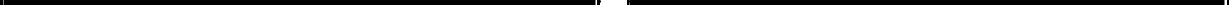 Tenant	SubtenantDateApproved by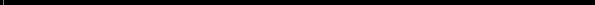 Date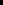 Landlord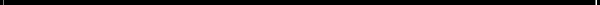 DateRESIDENTIAL SUBLEASE: INSPECTION CHECKLISTSubtenant has inspected the Premises and states that the Premises is in satisfactory condition, free of defects, except as noted below:DateSubtenant	Acknowledged by TenantSatisfactoryCommentsINSERT ROOM TYPEINSERT ROOM TYPECarpetingCeilingsCupboardsClosetsDishwasherDoorsLightsLocksRefrigeratorScreensWallsWindows